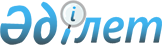 О внесении изменений и дополнения в решение сессии районного Маслихата от 23 декабря 2008 года N 10/105 "О районном бюджете на 2009 год"
					
			Утративший силу
			
			
		
					Решение Каркаралинского районного маслихата Карагандинской области от 29 октября 2009 года N 17/183. Зарегистрировано управлением юстиции Каркаралинского района Карагандинской области 04 ноября 2009 года N 8-13-69. Утратило силу - письмом аппарата Каркаралинского районного маслихата Карагандинской области от 6 апреля 2011 года N 30      Сноска. Утратило силу - письмом аппарата Каркаралинского районного маслихата Карагандинской области от 06.04.2011 N 30.

      В соответствии с Бюджетным кодексом Республики Казахстан от 4 декабря 2008 года, Законом Республики Казахстан от 23 января 2001 года "О местном государственном управлении и самоуправлении в Республике Казахстан" районный Маслихат РЕШИЛ:



      1. Внести в решение Каркаралинского районного Маслихата от 23 декабря 2008 года N 10/105 "О районном бюджете на 2009 год" (зарегистрировано в Реестре государственной регистрации нормативных правовых актов за N 8-13-54, опубликовано в газете "Қарқаралы" от 31 декабря 2008 года N 103-104 (10745), в которое внесены изменения решением Каркаралинского районного Маслихата от 23 апреля 2009 года N 14/156 "О внесении изменений в решение сессии районного Маслихата от 23 декабря 2008 года N 10/105 "О районном бюджете на 2009 год" (зарегистрировано в Реестре государственной регистрации нормативных правовых актов за N 8-13-62, опубликовано в газете "Қарқаралы" от 1 мая 2009 года N 33-34 (10779), решением Каркаралинского районного Маслихата от 30 июля 2009 года N 15/167 "О внесении изменений в решение сессии районного Маслихата от 23 декабря 2008 года N 10/105 "О районном бюджете на 2009 год" (зарегистрировано в Реестре государственной регистрации нормативных правовых актов за N 8-13-66, опубликовано в газете "Қарқаралы" от 8 августа 2009 года N 61-62 (10807), решением Каркаралинского районного Маслихата от 8 сентября 2009 года N 16/178 "О внесении изменений в решение сессии районного Маслихата от 23 декабря 2008 года N 10/105 "О районном бюджете на 2009 год" (зарегистрировано в Реестре государственной регистрации нормативных правовых актов за N 8-13-68, опубликовано в газете "Қарқаралы" от 19 сентября 2009 года N 73-74 (10817), следующие изменения и дополнение:



      1) в пункте 1:

      в подпункте 1):

      цифры "326995" заменить цифрами "329248";

      цифры "2725" заменить цифрами "3552";

      цифры "9336" заменить цифрами "6256";



      2) в пункте 3:

      цифры "46918" заменить цифрами "29801";



      3) в пункте 4:

      в абзаце первом цифры "25184" заменить цифрами "28103";

      дополнить абзацем восьмым следующего содержания:

      "материальная помощь ко дню престарелых и инвалидов – 2919 тысяч тенге.";



      4) приложения 1, 2, 3, 4 к указанному решению изложить в новой редакции согласно приложениям 1, 2, 3, 4 к настоящему решению.



      2. Настоящее решение вводится в действие с 1 января 2009 года.      Исполняющий обязанности

      секретаря районного Маслихата,

      председатель сессии:                       С. Нуркенов

Приложение 1

к решению Каркаралинского

районного маслихата

от 29 октября 2009 года N 17/183Приложение 1

к решению Каркаралинского

районного маслихата

от 23 декабря 2008 года N 10/105

Районный бюджет на 2009 год

Приложение 2

к решению Каркаралинского

районного маслихата

от 29 октября 2009 года N 17/183Приложение 2

к решению Каркаралинского

районного маслихата

от 23 декабря 2008 года N 10/105

Перечень бюджетных программ развития районного бюджета на 2009 год

Приложение 3

к решению Каркаралинского

районного маслихата

от 29 октября 2009 года N 17/183Приложение 3

к решению Каркаралинского

районного маслихата

от 23 декабря 2008 года N 10/105

Перечень районных бюджетных программ, не подлежащих секвестру в процессе исполнения районного бюджета на 2009 год

Приложение 4

к решению Каркаралинского

районного маслихата

от 29 октября 2009 года N 17/183Приложение 4

к решению Каркаралинского

районного маслихата

от 23 декабря 2008 года N 10/105

Бюджетные программы города, поселка, сельских (аульных) округов на 2009 год      продолжение таблицы      продолжение таблицы      продолжение таблицы      продолжение таблицы      продолжение таблицы      продолжение таблицы
					© 2012. РГП на ПХВ «Институт законодательства и правовой информации Республики Казахстан» Министерства юстиции Республики Казахстан
				КатегорияКатегорияКатегорияКатегорияСумма (тыс. тенге)КлассКлассКлассСумма (тыс. тенге)ПодклассПодклассСумма (тыс. тенге)НаименованиеСумма (тыс. тенге)12345Доходы26655761Налоговые поступления32924801Подоходный налог752352Индивидуальный подоходный налог7523503Социальный налог1602291Социальный налог16022904Hалоги на собственность668271Налог на имущество495303Земельный налог43384Hалог на транспортные средства89595Единый земельный налог400005Внутренние налоги на товары, работы и услуги235172Акцизы13613Поступления за использование природных и других ресурсов200004Сборы за ведение предпринимательской и профессиональной деятельности215608Обязательные платежи, взимаемые за совершение юридически значимых действий и (или) выдачу документов уполномоченными на то государственными органами или должностными лицами34401Государственная пошлина34402Неналоговые поступления355201Доходы от государственной собственности19025Доходы от аренды имущества, находящегося в государственной собственности190206Прочие неналоговые поступления16501Прочие неналоговые поступления16503Поступления от продажи основного капитала625601Продажа государственного имущества, закрепленного за государственными учреждениями31961Продажа государственного имущества, закрепленного за государственными учреждениями319603Продажа земли и нематериальных активов30601Продажа земли30604Поступления трансфертов232652002Трансферты из вышестоящих органов государственного управления23265202Трансферты из областного бюджета2326520Функциональная группаФункциональная группаФункциональная группаФункциональная группаФункциональная группаСумма (тыс. тенге)Функциональная подгруппаФункциональная подгруппаФункциональная подгруппаФункциональная подгруппаСумма (тыс. тенге)Администратор бюджетных программАдминистратор бюджетных программАдминистратор бюджетных программСумма (тыс. тенге)ПрограммаПрограммаСумма (тыс. тенге)НаименованиеСумма (тыс. тенге)123456II. Расходы26912851Государственные услуги общего характера29351401Представительные, исполнительные и другие органы, выполняющие общие функции государственного управления263199112Аппарат маслихата района (города областного значения)12010001Обеспечение деятельности маслихата района (города областного значения)12010122Аппарат акима района (города областного значения)63399001Обеспечение деятельности акима района (города областного значения)63399123Аппарат акима района в городе, города районного значения, поселка, аула (села), аульного (сельского) округа187790001Функционирование аппарата акима района в городе, города районного значения, поселка, аула (села), аульного (сельского) округа18779002Финансовая деятельность16778452Отдел финансов района (города областного значения)16778001Обеспечение деятельности Отдела финансов13203003Проведение оценки имущества в целях налогообложения275011Учет, хранение, оценка и реализация имущества, поступившего в коммунальную собственность330005Планирование и статистическая деятельность13537453Отдел экономики и бюджетного планирования района (города областного значения)13537001Обеспечение деятельности Отдела экономики и бюджетного планирования135372Оборона343601Военные нужды3436122Аппарат акима района (города областного значения)3436005Мероприятия в рамках исполнения всеобщей воинской обязанности34364Образование149448001Дошкольное воспитание и обучение53403471Отдел образования, физической культуры и спорта района (города областного значения)53403003Обеспечение деятельности организаций дошкольного воспитания и обучения5340302Начальное, основное среднее и общее среднее образование1391546123Аппарат акима района в городе, города районного значения, поселка, аула (села), аульного (сельского) округа1100005Организация бесплатного подвоза учащихся до школы и обратно в аульной (сельской) местности1100471Отдел образования, физической культуры и спорта района (города областного значения)1390446004Общеобразовательное обучение1345515005Дополнительное образование для детей4493109Прочие услуги в области образования49531471Отдел образования, физической культуры и спорта района (города областного значения)49531009Приобретение и доставка учебников, учебно-методических комплексов для государственных учреждений образования района (города областного значения)10500010Проведение школьных олимпиад, внешкольных мероприятий и конкурсов районного (городского) масштаба31016Капитальный, текущий ремонт объектов образования в рамках реализации стратегии региональной занятости и переподготовки кадров390006Социальная помощь и социальное обеспечение16968802Социальная помощь147772451Отдел занятости и социальных программ района (города областного значения)147772002Программа занятости35923005Государственная адресная социальная помощь29801006Жилищная помощь2223007Социальная помощь отдельным категориям нуждающихся граждан по решениям местных представительных органов28103010Материальное обеспечение детей-инвалидов, воспитывающихся и обучающихся на дому439014Оказание социальной помощи нуждающимся гражданам на дому20200016Государственные пособия на детей до 18 лет26449017Обеспечение нуждающихся инвалидов обязательными гигиеническими средствами и предоставление услуг специалистами жестового языка, индивидуальными помощниками в соответствии с индивидуальной программой реабилитации инвалида463409Прочие услуги в области социальной помощи и социального обеспечения21916451Отдел занятости и социальных программ района (города областного значения)21916001Обеспечение деятельности отдела занятости и социальных программ21192011Оплата услуг по зачислению, выплате и доставке пособий и других социальных выплат7247Жилищно-коммунальное хозяйство34724001Жилищное хозяйство82416472Отдел строительства, архитектуры и градостроительства района (города областного значения)82416003Строительство и (или) приобретение жилья государственного коммунального жилищного фонда8241602Коммунальное хозяйство245593123Аппарат акима района в городе, города районного значения, поселка, аула (села), аульного (сельского) округа24926014Организация водоснабжения населенных пунктов5526015Ремонт инженерно-коммуникационной инфраструктуры и благоустройство населенных пунктов в рамках реализации стратегии региональной занятости и переподготовки кадров19400472Отдел строительства, архитектуры и градостроительства района (города областного значения)220667006Развитие системы водоснабжения22066703Благоустройство населенных пунктов19231123Аппарат акима района в городе, города районного значения, поселка, аула (села), аульного (сельского) округа18631008Освещение улиц населенных пунктов7460009Обеспечение санитарии населенных пунктов366010Содержание мест захоронений и погребение безродных1220011Благоустройство и озеленение населенных пунктов9585472Отдел строительства, архитектуры и градостроительства района (города областного значения)600007Развитие благоустройства городов и населенных пунктов6008Культура, спорт, туризм и информационное пространство15665501Деятельность в области культуры79231455Отдел культуры и развития языков района (города областного значения)75782003Поддержка культурно-досуговой работы75782472Отдел строительства, архитектуры и градостроительства района (города областного значения)3449011Развитие объектов культуры344902Спорт3207471Отдел образования, физической культуры и спорта района (города областного значения)3207014Проведение спортивных соревнований на районном (города областного значения) уровне1163015Подготовка и участие членов сборных команд района (города областного значения) по различным видам спорта на областных спортивных соревнованиях204403Информационное пространство65370455Отдел культуры и развития языков района (города областного значения)57344006Функционирование районных (городских) библиотек57344456Отдел внутренней политики района (города областного значения)8026002Проведение государственной информационной политики через средства массовой информации802609Прочие услуги по организации культуры, спорта, туризма и информационного пространства8847455Отдел культуры и развития языков района (города областного значения)4721001Обеспечение деятельности отдела культуры и развития языков4721456Отдел внутренней политики района (города областного значения)4126001Обеспечение деятельности отдела внутренней политики3826003Реализация региональных программ в сфере молодежной политики3009Топливно-энергетический комплекс и недропользование5164009Прочие услуги в области топливно-энергетического комплекса и недропользования51640472Отдел строительства, архитектуры и градостроительства района (города областного значения)51640009Развитие теплоэнергетической системы5164010Сельское, водное, лесное, рыбное хозяйство, особо охраняемые природные территории, охрана окружающей среды и животного мира, земельные отношения6696801Сельское хозяйство16993453Отдел экономики и бюджетного планирования района (города областного значения)7753099Реализация мер социальной поддержки специалистов социальной сферы сельских населенных пунктов за счет целевого трансферта из республиканского бюджета7753462Отдел сельского хозяйства района (города областного значения)8187001Обеспечение деятельности отдела сельского хозяйства8187472Отдел строительства, архитектуры и градостроительства района (города областного значения)1053010Развитие объектов сельского хозяйства105306Земельные отношения5416463Отдел земельных отношений района (города областного значения)5416001Обеспечение деятельности отдела земельных отношений541609Прочие услуги в области сельского, водного, лесного, рыбного хозяйства, охраны окружающей среды и земельных отношений44559123Аппарат акима района в городе, города районного значения, поселка, аула (села), аульного (сельского) округа28559019Финансирование социальных проектов в поселках, аулах (селах), аульных (сельских) округах в рамках реализации стратегии региональной занятости и переподготовки кадров28559455Отдел культуры и развития языков района (города областного значения)16000008Финансирование социальных проектов в поселках, аулах (селах), аульных (сельских) округах в рамках реализации стратегии региональной занятости и переподготовки кадров1600011Промышленность, архитектурная, градостроительная и строительная деятельность842802Архитектурная, градостроительная и строительная деятельность8428472Отдел строительства, архитектуры и градостроительства района (города областного значения)8428001Обеспечение деятельности отдела строительства, архитектуры и градостроительства842812Транспорт и коммуникации7922701Автомобильный транспорт59227123Аппарат акима района в городе, города районного значения, поселка, аула (села), аульного (сельского) округа35665013Обеспечение функционирования автомобильных дорог в городах районного значения, поселках, аулах (селах), аульных (сельских) округах35665458Отдел жилищно-коммунального хозяйства, пассажирского транспорта и автомобильных дорог района (города областного значения)23562023Обеспечение функционирования автомобильных дорог2356209Прочие услуги в сфере транспорта и коммуникаций20000458Отдел жилищно-коммунального хозяйства, пассажирского транспорта и автомобильных дорог района (города областного значения)20000008Ремонт и содержание автомобильных дорог районного значения, улиц городов и населенных пунктов в рамках реализации стратегии региональной занятости и переподготовки кадров2000013Прочие1998903Поддержка предпринимательской деятельности и защита конкуренции4091469Отдел предпринимательства района (города областного значения)4091001Обеспечение деятельности отдела предпринимательства3941003Поддержка предпринимательской деятельности15009Прочие15898452Отдел финансов района (города областного значения)3500012Резерв местного исполнительного органа района (города областного значения)3500458Отдел жилищно-коммунального хозяйства, пассажирского транспорта и автомобильных дорог района (города областного значения)4565001Обеспечение деятельности отдела жилищно-коммунального хозяйства, пассажирского транспорта и автомобильных дорог4565471Отдел образования, физической культуры и спорта района (города областного значения)7833001Обеспечение деятельности отдела образования, физической культуры и спорта783315Трансферты2001Трансферты20452Отдел финансов района (города областного значения)20006Возврат неиспользованных (недоиспользованных) целевых трансфертов20III. Чистое бюджетное кредитование0IV. Сальдо по операциям с финансовыми активами10000Приобретение финансовых активов1000013Прочие1000009Прочие10000452Отдел финансов района (города областного значения)10000014Формирование или увеличение уставного капитала юридических лиц10000Поступление от продажи финансовых активов государства0V. Дефицит бюджета (профицит)-35709VI. Финансирование дефицита бюджета (использование профицита)35709Используемые остатки бюджетных средств35709Функциональная группаФункциональная группаФункциональная группаФункциональная группаФункциональная подгруппаФункциональная подгруппаФункциональная подгруппаАдминистратор бюджетных программАдминистратор бюджетных программНаименование1234Инвестиционные проекты7Жилищно-коммунальное хозяйство472Отдел строительства, архитектуры и градостроительства района (города областного значения)003Строительство и (или) приобретение жилья государственного коммунального жилищного фонда006Развитие системы водоснабжения007Развитие благоустройства городов и населенных пунктов8Культура, спорт, туризм и информационное пространство472Отдел строительства, архитектуры и градостроительства района (города областного значения)011Развитие объектов культуры9Топливно-энергетический комплекс и недропользование472Отдел строительства, архитектуры и градостроительства района (города областного значения)009Развитие теплоэнергетической системы10Сельское, водное, лесное, рыбное хозяйство, особоохраняемые природные территории, охрана окружающей среды и животного мира, земельные отношения472Отдел строительства, архитектуры и градостроительства района (города областного значения)010Развитие объектов сельского хозяйства15Трансферты452Отдел финансов района (города областного значения)014Формирование или увеличение уставного капитала юридических лицФункциональная группаФункциональная группаФункциональная группаФункциональная группаФункциональная подгруппаФункциональная подгруппаФункциональная подгруппаАдминистратор бюджетных программАдминистратор бюджетных программНаименование1234Образование471Отдел образования, физической культуры и спорта района (города областного значения)004Общеобразовательное обучениеФункциональная группаФункциональная группаФункциональная группаФункциональная группаФункциональная группаВсегов том числе:в том числе:Функциональная подгруппаФункциональная подгруппаФункциональная подгруппаФункциональная подгруппаВсегог. Каркаралинскп. КарагайлыАдминистратор бюджетных программАдминистратор бюджетных программАдминистратор бюджетных программВсегог. Каркаралинскп. КарагайлыПрограммаПрограммаВсегог. Каркаралинскп. КарагайлыНаименованиеВсегог. Каркаралинскп. КарагайлыВсего29667188889225301Государственные услуги общего характера187790219341375901Представительные, исполнительные и другие органы, выполняющие общие функции государственного управления1877902193413759123Аппарат акима района в городе, города районного значения, поселка, аула (села), аульного (сельского) округа1877902193413759001Функционирование аппарата акима района в городе, города районного значения, поселка, аула (села), аульного (сельского) округа18779021934137594Образование11000002Начальное, основное среднее и общее среднее образование110000123Аппарат акима района в городе, города районного значения, поселка, аула (села), аульного (сельского) округа110000005Организация бесплатного подвоза учащихся до школы и обратно в аульной (сельской) местности1100007Жилищно-коммунальное хозяйство4355735800215002Коммунальное хозяйство2492621870610123Аппарат акима района в городе, города районного значения, поселка, аула (села), аульного (сельского) округа2492621870610014Организация водоснабжения населенных пунктов55262470610015Ремонт инженерно-коммуникационной инфраструктуры и благоустройство населенных пунктов в рамках реализации стратегии региональной занятости и переподготовки кадров1940019400003Благоустройство населенных пунктов18631139301540123Аппарат акима района в городе, города районного значения, поселка, аула (села), аульного (сельского) округа18631139301540008Освещение улиц населенных пунктов746044501120009Обеспечение санитарии населенных пунктов36600010Содержание мест захоронений и погребение безродных1220980110011Благоустройство и озеленение населенных пунктов9585850031010Сельское, водное, лесное, рыбное хозяйство, особо охраняемые природные территории, охрана окружающей среды и животного мира, земельные отношения285590573109Прочие услуги в области сельского, водного, лесного, рыбного хозяйства, охраны окружающей среды и земельных отношений2855905731123Аппарат акима района в городе, города районного значения, поселка, аула (села), аульного (сельского) округа2855905731019Финансирование социальных проектов в поселках, аулах (селах), аульных (сельских) округах в рамках реализации стратегии региональной занятости и переподготовки кадров285590573112Транспорт и коммуникации356653115589001Автомобильный транспорт3566531155890123Аппарат акима района в городе, города районного значения, поселка, аула (села), аульного (сельского) округа3566531155890013Обеспечение функционирования автомобильных дорог в городах районного значения, поселках, аулах (селах), аульных (сельских) округах3566531155890Функциональная группаФункциональная группаФункциональная группаФункциональная группаФункциональная группаФункциональная подгруппаФункциональная подгруппаФункциональная подгруппаФункциональная подгруппаЕгиндыбулакский с/ос/о им. Абаяс/о им. К.АманжоловаАдминистратор бюджетных программАдминистратор бюджетных программАдминистратор бюджетных программЕгиндыбулакский с/ос/о им. Абаяс/о им. К.АманжоловаПрограммаПрограммаЕгиндыбулакский с/ос/о им. Абаяс/о им. К.АманжоловаНаименованиеЕгиндыбулакский с/ос/о им. Абаяс/о им. К.АманжоловаВсего25182700280051Государственные услуги общего характера162925666696501Представительные, исполнительные и другие органы, выполняющие общие функции государственного управления1629256666965123Аппарат акима района в городе, города районного значения, поселка, аула (села), аульного (сельского) округа1629256666965001Функционирование аппарата акима района в городе, города районного значения, поселка, аула (села), аульного (сельского) округа16292566669654Образование00002Начальное, основное среднее и общее среднее образование000123Аппарат акима района в городе, города районного значения, поселка, аула (села), аульного (сельского) округа000005Организация бесплатного подвоза учащихся до школы и обратно в аульной (сельской) местности0007Жилищно-коммунальное хозяйство279031028002Коммунальное хозяйство870210200123Аппарат акима района в городе, города районного значения, поселка, аула (села), аульного (сельского) округа870210200014Организация водоснабжения населенных пунктов870210200015Ремонт инженерно-коммуникационной инфраструктуры и благоустройство населенных пунктов в рамках реализации стратегии региональной занятости и переподготовки кадров00003Благоустройство населенных пунктов192010080123Аппарат акима района в городе, города районного значения, поселка, аула (села), аульного (сельского) округа192010080008Освещение улиц населенных пунктов10905050009Обеспечение санитарии населенных пунктов200030010Содержание мест захоронений и погребение безродных13000011Благоустройство и озеленение населенных пунктов50050010Сельское, водное, лесное, рыбное хозяйство, особо охраняемые природные территории, охрана окружающей среды и животного мира, земельные отношения5000102661009Прочие услуги в области сельского, водного, лесного, рыбного хозяйства, охраны окружающей среды и земельных отношений50001026610123Аппарат акима района в городе, города районного значения, поселка, аула (села), аульного (сельского) округа50001026610019Финансирование социальных проектов в поселках, аулах (селах), аульных (сельских) округах в рамках реализации стратегии региональной занятости и переподготовки кадров5000102661012Транспорт и коммуникации1100015001Автомобильный транспорт11000150123Аппарат акима района в городе, города районного значения, поселка, аула (села), аульного (сельского) округа11000150013Обеспечение функционирования автомобильных дорог в городах районного значения, поселках, аулах (селах), аульных (сельских) округах11000150Функциональная группаФункциональная группаФункциональная группаФункциональная группаФункциональная группаФункциональная подгруппаФункциональная подгруппаФункциональная подгруппаФункциональная подгруппас/о им. Н.АбдироваБалкантауский с/оБахтинский с/оБесобинский с/оАдминистратор бюджетных программАдминистратор бюджетных программАдминистратор бюджетных программс/о им. Н.АбдироваБалкантауский с/оБахтинский с/оБесобинский с/оПрограммаПрограммас/о им. Н.АбдироваБалкантауский с/оБахтинский с/оБесобинский с/оНаименованиес/о им. Н.АбдироваБалкантауский с/оБахтинский с/оБесобинский с/оВсего83717873656582191Государственные услуги общего характера566160885895733101Представительные, исполнительные и другие органы, выполняющие общие функции государственного управления5661608858957331123Аппарат акима района в городе, города районного значения, поселка, аула (села), аульного (сельского) округа5661608858957331001Функционирование аппарата акима района в городе, города районного значения, поселка, аула (села), аульного (сельского) округа56616088589573314Образование110000002Начальное, основное среднее и общее среднее образование1100000123Аппарат акима района в городе, города районного значения, поселка, аула (села), аульного (сельского) округа1100000005Организация бесплатного подвоза учащихся до школы и обратно в аульной (сельской) местности11000007Жилищно-коммунальное хозяйство01356015802Коммунальное хозяйство08560108123Аппарат акима района в городе, города районного значения, поселка, аула (села), аульного (сельского) округа08560108014Организация водоснабжения населенных пунктов08560108015Ремонт инженерно-коммуникационной инфраструктуры и благоустройство населенных пунктов в рамках реализации стратегии региональной занятости и переподготовки кадров000003Благоустройство населенных пунктов050050123Аппарат акима района в городе, города районного значения, поселка, аула (села), аульного (сельского) округа050050008Освещение улиц населенных пунктов05000009Обеспечение санитарии населенных пунктов0000010Содержание мест захоронений и погребение безродных0000011Благоустройство и озеленение населенных пунктов0005010Сельское, водное, лесное, рыбное хозяйство, особо охраняемые природные территории, охрана окружающей среды и животного мира, земельные отношения1610161061061009Прочие услуги в области сельского, водного, лесного, рыбного хозяйства, охраны окружающей среды и земельных отношений16101610610610123Аппарат акима района в городе, города районного значения, поселка, аула (села), аульного (сельского) округа16101610610610019Финансирование социальных проектов в поселках, аулах (селах), аульных (сельских) округах в рамках реализации стратегии региональной занятости и переподготовки кадров1610161061061012Транспорт и коммуникации040012001Автомобильный транспорт0400120123Аппарат акима района в городе, города районного значения, поселка, аула (села), аульного (сельского) округа0400120013Обеспечение функционирования автомобильных дорог в городах районного значения, поселках, аулах (селах), аульных (сельских) округах0400120Функциональная группаФункциональная группаФункциональная группаФункциональная группаФункциональная группаФункциональная подгруппаФункциональная подгруппаФункциональная подгруппаФункциональная подгруппаЖанатоганский с/оИнталинский с/оКаракольский с/оКайнарбулакский с/оАдминистратор бюджетных программАдминистратор бюджетных программАдминистратор бюджетных программЖанатоганский с/оИнталинский с/оКаракольский с/оКайнарбулакский с/оПрограммаПрограммаЖанатоганский с/оИнталинский с/оКаракольский с/оКайнарбулакский с/оНаименованиеЖанатоганский с/оИнталинский с/оКаракольский с/оКайнарбулакский с/оВсего63037407598771441Государственные услуги общего характера563356055077641401Представительные, исполнительные и другие органы, выполняющие общие функции государственного управления5633560550776414123Аппарат акима района в городе, города районного значения, поселка, аула (села), аульного (сельского) округа5633560550776414001Функционирование аппарата акима района в городе, города районного значения, поселка, аула (села), аульного (сельского) округа56335605507764144Образование000002Начальное, основное среднее и общее среднее образование0000123Аппарат акима района в городе, города районного значения, поселка, аула (села), аульного (сельского) округа0000005Организация бесплатного подвоза учащихся до школы и обратно в аульной (сельской) местности00007Жилищно-коммунальное хозяйство600300002Коммунальное хозяйство6003000123Аппарат акима района в городе, города районного значения, поселка, аула (села), аульного (сельского) округа6003000014Организация водоснабжения населенных пунктов6003000015Ремонт инженерно-коммуникационной инфраструктуры и благоустройство населенных пунктов в рамках реализации стратегии региональной занятости и переподготовки кадров000003Благоустройство населенных пунктов0000123Аппарат акима района в городе, города районного значения, поселка, аула (села), аульного (сельского) округа0000008Освещение улиц населенных пунктов0000009Обеспечение санитарии населенных пунктов0000010Содержание мест захоронений и погребение безродных0000011Благоустройство и озеленение населенных пунктов000010Сельское, водное, лесное, рыбное хозяйство, особо охраняемые природные территории, охрана окружающей среды и животного мира, земельные отношения61060261061009Прочие услуги в области сельского, водного, лесного, рыбного хозяйства, охраны окружающей среды и земельных отношений610602610610123Аппарат акима района в городе, города районного значения, поселка, аула (села), аульного (сельского) округа610602610610019Финансирование социальных проектов в поселках, аулах (селах), аульных (сельских) округах в рамках реализации стратегии региональной занятости и переподготовки кадров61060261061012Транспорт и коммуникации01200012001Автомобильный транспорт012000120123Аппарат акима района в городе, города районного значения, поселка, аула (села), аульного (сельского) округа012000120013Обеспечение функционирования автомобильных дорог в городах районного значения, поселках, аулах (селах), аульных (сельских) округах012000120Функциональная группаФункциональная группаФункциональная группаФункциональная группаФункциональная группаФункциональная подгруппаФункциональная подгруппаФункциональная подгруппаФункциональная подгруппаКиргизский с/оКояндинский с/оКаршигалинский с/оа/о им. М.МамраеваАдминистратор бюджетных программАдминистратор бюджетных программАдминистратор бюджетных программКиргизский с/оКояндинский с/оКаршигалинский с/оа/о им. М.МамраеваПрограммаПрограммаКиргизский с/оКояндинский с/оКаршигалинский с/оа/о им. М.МамраеваНаименованиеКиргизский с/оКояндинский с/оКаршигалинский с/оа/о им. М.МамраеваВсего75836897841285251Государственные услуги общего характера676360146372668001Представительные, исполнительные и другие органы, выполняющие общие функции государственного управления6763601463726680123Аппарат акима района в городе, города районного значения, поселка, аула (села), аульного (сельского) округа6763601463726680001Функционирование аппарата акима района в городе, города районного значения, поселка, аула (села), аульного (сельского) округа67636014637266804Образование000002Начальное, основное среднее и общее среднее образование0000123Аппарат акима района в городе, города районного значения, поселка, аула (села), аульного (сельского) округа0000005Организация бесплатного подвоза учащихся до школы и обратно в аульной (сельской) местности00007Жилищно-коммунальное хозяйство6017343013502Коммунальное хозяйство30123060123Аппарат акима района в городе, города районного значения, поселка, аула (села), аульного (сельского) округа30123060014Организация водоснабжения населенных пунктов30123060015Ремонт инженерно-коммуникационной инфраструктуры и благоустройство населенных пунктов в рамках реализации стратегии региональной занятости и переподготовки кадров000003Благоустройство населенных пунктов305043075123Аппарат акима района в городе, города районного значения, поселка, аула (села), аульного (сельского) округа305043075008Освещение улиц населенных пунктов05040050009Обеспечение санитарии населенных пунктов300300010Содержание мест захоронений и погребение безродных0000011Благоустройство и озеленение населенных пунктов0002510Сельское, водное, лесное, рыбное хозяйство, особо охраняемые природные территории, охрана окружающей среды и животного мира, земельные отношения6106101610161009Прочие услуги в области сельского, водного, лесного, рыбного хозяйства, охраны окружающей среды и земельных отношений61061016101610123Аппарат акима района в городе, города районного значения, поселка, аула (села), аульного (сельского) округа61061016101610019Финансирование социальных проектов в поселках, аулах (селах), аульных (сельских) округах в рамках реализации стратегии региональной занятости и переподготовки кадров6106101610161012Транспорт и коммуникации150100010001Автомобильный транспорт1501000100123Аппарат акима района в городе, города районного значения, поселка, аула (села), аульного (сельского) округа1501000100013Обеспечение функционирования автомобильных дорог в городах районного значения, поселках, аулах (селах), аульных (сельских) округах1501000100Функциональная группаФункциональная группаФункциональная группаФункциональная группаФункциональная группаФункциональная подгруппаФункциональная подгруппаФункциональная подгруппаФункциональная подгруппас/о им. Мадиа/о им. Н.Нурмаковаа/о им. ТаттимбетаТегисшильдикский с/оАдминистратор бюджетных программАдминистратор бюджетных программАдминистратор бюджетных программс/о им. Мадиа/о им. Н.Нурмаковаа/о им. ТаттимбетаТегисшильдикский с/оПрограммаПрограммас/о им. Мадиа/о им. Н.Нурмаковаа/о им. ТаттимбетаТегисшильдикский с/оНаименованиес/о им. Мадиа/о им. Н.Нурмаковаа/о им. ТаттимбетаТегисшильдикский с/оВсего67957121646977781Государственные услуги общего характера618564015709691801Представительные, исполнительные и другие органы, выполняющие общие функции государственного управления6185640157096918123Аппарат акима района в городе, города районного значения, поселка, аула (села), аульного (сельского) округа6185640157096918001Функционирование аппарата акима района в городе, города районного значения, поселка, аула (села), аульного (сельского) округа61856401570969184Образование000002Начальное, основное среднее и общее среднее образование0000123Аппарат акима района в городе, города районного значения, поселка, аула (села), аульного (сельского) округа0000005Организация бесплатного подвоза учащихся до школы и обратно в аульной (сельской) местности00007Жилищно-коммунальное хозяйство01105013002Коммунальное хозяйство011000123Аппарат акима района в городе, города районного значения, поселка, аула (села), аульного (сельского) округа011000014Организация водоснабжения населенных пунктов011000015Ремонт инженерно-коммуникационной инфраструктуры и благоустройство населенных пунктов в рамках реализации стратегии региональной занятости и переподготовки кадров000003Благоустройство населенных пунктов0050130123Аппарат акима района в городе, города районного значения, поселка, аула (села), аульного (сельского) округа0050130008Освещение улиц населенных пунктов005050009Обеспечение санитарии населенных пунктов00030010Содержание мест захоронений и погребение безродных0000011Благоустройство и озеленение населенных пунктов0005010Сельское, водное, лесное, рыбное хозяйство, особо охраняемые природные территории, охрана окружающей среды и животного мира, земельные отношения61061061061009Прочие услуги в области сельского, водного, лесного, рыбного хозяйства, охраны окружающей среды и земельных отношений610610610610123Аппарат акима района в городе, города районного значения, поселка, аула (села), аульного (сельского) округа610610610610019Финансирование социальных проектов в поселках, аулах (селах), аульных (сельских) округах в рамках реализации стратегии региональной занятости и переподготовки кадров61061061061012Транспорт и коммуникации0010012001Автомобильный транспорт00100120123Аппарат акима района в городе, города районного значения, поселка, аула (села), аульного (сельского) округа00100120013Обеспечение функционирования автомобильных дорог в городах районного значения, поселках, аулах (селах), аульных (сельских) округах00100120Функциональная группаФункциональная группаФункциональная группаФункциональная группаФункциональная группаФункциональная подгруппаФункциональная подгруппаФункциональная подгруппаФункциональная подгруппаТемиршинский с/оТомарский с/оШарыктинский с/оУгарский с/оАдминистратор бюджетных программАдминистратор бюджетных программАдминистратор бюджетных программТемиршинский с/оТомарский с/оШарыктинский с/оУгарский с/оПрограммаПрограммаТемиршинский с/оТомарский с/оШарыктинский с/оУгарский с/оНаименованиеТемиршинский с/оТомарский с/оШарыктинский с/оУгарский с/оВсего87286578677855301Государственные услуги общего характера782258086068473001Представительные, исполнительные и другие органы, выполняющие общие функции государственного управления7822580860684730123Аппарат акима района в городе, города районного значения, поселка, аула (села), аульного (сельского) округа7822580860684730001Функционирование аппарата акима района в городе, города районного значения, поселка, аула (села), аульного (сельского) округа78225808606847304Образование000002Начальное, основное среднее и общее среднее образование0000123Аппарат акима района в городе, города районного значения, поселка, аула (села), аульного (сельского) округа0000005Организация бесплатного подвоза учащихся до школы и обратно в аульной (сельской) местности00007Жилищно-коммунальное хозяйство17616009002Коммунальное хозяйство11060060123Аппарат акима района в городе, города районного значения, поселка, аула (села), аульного (сельского) округа11060060014Организация водоснабжения населенных пунктов11060060015Ремонт инженерно-коммуникационной инфраструктуры и благоустройство населенных пунктов в рамках реализации стратегии региональной занятости и переподготовки кадров000003Благоустройство населенных пунктов66100030123Аппарат акима района в городе, города районного значения, поселка, аула (села), аульного (сельского) округа66100030008Освещение улиц населенных пунктов05000009Обеспечение санитарии населенных пунктов160030010Содержание мест захоронений и погребение безродных0000011Благоустройство и озеленение населенных пунктов50500010Сельское, водное, лесное, рыбное хозяйство, особо охраняемые природные территории, охрана окружающей среды и животного мира, земельные отношения61061061061009Прочие услуги в области сельского, водного, лесного, рыбного хозяйства, охраны окружающей среды и земельных отношений610610610610123Аппарат акима района в городе, города районного значения, поселка, аула (села), аульного (сельского) округа610610610610019Финансирование социальных проектов в поселках, аулах (селах), аульных (сельских) округах в рамках реализации стратегии региональной занятости и переподготовки кадров61061061061012Транспорт и коммуникации120010010001Автомобильный транспорт1200100100123Аппарат акима района в городе, города районного значения, поселка, аула (села), аульного (сельского) округа1200100100013Обеспечение функционирования автомобильных дорог в городах районного значения, поселках, аулах (селах), аульных (сельских) округах1200100100